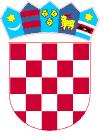          REPUBLIKA HRVATSKAKRAPINSKO-ZAGORSKA ŽUPANIJA    OPĆINA SVETI KRIŽ ZAČRETJE            OPĆINSKI NAČELNIKKLASA: 602-01/23-01/013URBROJ: 2140-28-03-23-1Sveti Križ Začretje, 17.10.2023.		Na temelju članka 5. Pravilnika o utvrđivanju kriterija i postupka za dodjelu stipendija učenicima srednjih škola i studentima s područja Općine Sveti Križ Začretje (Službeni glasnik Krapinsko-zagorske županije br.26/2015) Općinski načelnik raspisuje:N A T J E Č A Jza dodjelu stipendija učenicima srednjih škola i studentimas područja Općine Sveti Križ ZačretjeZa dodjelu stipendija mogu se natjecati svi redovni učenici trogodišnjih i četverogodišnjih obrazovnih programa (u daljnjem tekstu: učenici) te redovni studenti preddiplomskih, diplomskih, integriranih preddiplomskih i diplomskih sveučilišnih studija, odnosno stručnih studija i diplomskih specijalističkih stručnih studija (u daljnjem tekstu: studenti).Pravo na dodjelu stipendije imaju učenici srednjih škola i studenti koji imaju prebivalište na području Općine Sveti Križ Začretje te čija oba roditelja, odnosno skrbnici također imaju prebivalište na području Općine Sveti Križ Začretje. Ukoliko podnositelj zahtjeva za dodjelu stipendija živi sam u domaćinstvu uvjet za ostvarivanje prava na dodjelu stipendija je da on ima prebivalište na području Općine Sveti Križ Začretje.Pravo na dodjelu stipendije ne može ostvariti učenik, odnosno student koji je već korisnik stipendije po nekoj drugoj osnovi.Iz jednog zajedničkog kućanstva samo jedno dijete može ostvariti pravo na dodjelu stipendije.Pravo na dodjelu stipendije ne može ostvariti učenik, odnosno student koji je bio korisnik stipendije Općine Sveti Križ Začretje ali nije s uspjehom završio godinu za koju mu je stipendija bila odobrena. (članak 16. Pravilnika)Pravo na dodjelu stipendije mogu ostvariti:Učenici koji su u godini prije podnošenja zahtjeva za dodjelu stipendija ostvarili prosjek ocjena najmanje 4,00.Studenti koji su u godini prije podnošenja zahtjeva za dodjelu stipendija ostvarili prosjek ocjena najmanje 3,00 te nisu apsolventi. Ukoliko je podnositelj zahtjeva upisao prvu godinu studija prosjek ocjena iz posljednje završene godine školovanje ne smije biti niži od 4,00.Za učenike srednjih škola visina stipendije je 53,09 eura/400,00 kuna (Fiksni tečaj konverzije 7,53450) mjesečno, a za šk. god. 2023./2024., dodjeljuje se 12 stipendija.Za studente visina stipendije je 106,18 eura/800,00 kuna (Fiksni tečaj konverzije 7,53450) mjesečno, a za ak. god. 2023./2024., dodjeljuje se 25 stipendija.Kriteriji za dobivanje stipendije su:Uspjeh u dosadašnjem školovanjuNadarenostIzvanškolski rezultati tijekom školovanjaSocijalni statusZahtjev za dodjelu stipendije podnosi se Jedinstvenom upravnom odjelu Općine Sveti Križ Začretje.Zahtjevu treba priložiti sljedeće dokumente:potvrdu škole/fakulteta o upisu u redovno školovanje (škola, smjer, godina).presliku svjedodžbe uključujući i maturu ili završni ispit, a studenti potvrdu dekana o ostvarenom prosjeku ocjena obveznih predmeta za upis u višu godinu.dokaz o postignutim uspjesima na natjecanjima u znanju, sportu, glazbi ili nekoj drugoj aktivnosti tijekom dosadašnjeg školovanja.potvrda o pohađanju druge škole ili fakulteta.izjava o članovima zajedničkog kućanstva – na obrascu 1presliku osobne iskaznice oba roditelja, odnosno skrbnika te podnosioca zahtjeva. Ukoliko podnositelj zahtjeva još nema osobnu iskaznicu zahtjevu se prilaže preslika Domovnice.službene potvrde Porezne uprave o prihodima ZA SVE članove kućanstva - potvrde Porezne uprave za posljednja tri mjeseca koja prethode mjesecu podnošenja zahtjeva; - za obrtnike - potvrde Porezne uprave za cijelu prethodnu godinuOstalu dokumentaciju kojom se dokazuju otežavajuće okolnosti materijalnog položaja kućanstva (djeca roditelja poginulih u Domovinskom ratu i djeca invalida Domovinskog rata, samohrani roditelji, djeca bez roditelja, ostali članovi porodičnog domaćinstva koji se istovremeno redovno školuju i djeca s teškoćama u razvoju).izjavu da ne prima drugu stipendiju ili pomoć u svrhu školovanja – na obrascu 2pismeni zahtjev za dodjelu stipendije s detaljnim opisom materijalnog stanja u obitelji, troškovima školovanja i slično.životopis.Rok za dostavu zamolbi je 06.11.2023.Detaljne informacije o natječaju mogu se dobiti u Jedinstvenom upravnom odjelu Općine Sveti Križ Začretje, Trg hrvatske kraljice Jelene 1, ili na telefon 049/227-764 (kontakt osoba: Sabina Sirovec).OPĆINSKI NAČELNIK 	  Marko Kos, dipl.oec.